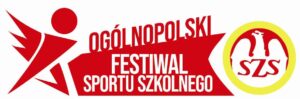 KOMUNIKAT KOŃCOWY OGÓLNOPOLSKIEGO FESTIWALU SPORTU SZKOLNEGO:OGÓLNOPOLSKIEGO FINAŁU LICEALIADY W PIŁCE RĘCZNEJ CHŁOPCÓWPUŁAWY 13-15.06.2023 R.Grupa AX Liceum Ogólnokształcące im. Józefa Wybickiego w KielcachPubliczne Liceum Ogólnokształcące nr Ix im. Generała Władysława Andersa w OpoluZespół Szkół Ponadpodstawowych nr 1 im. Kresowiaków w BartoszycachGrupa BIV Liceum Ogólnokształcące w Piotrkowie TrybunalskimI liceum Ogólnokształcące w SiedlcachZespół Szkół Ogólnokształcących nr 2 im. Franciszka Dionizego  KniaźninaZespół Szkół w Dąbrowie Białostockiej
Klasyfikacja końcowamiejsce - Publiczne Liceum Ogólnokształcące nr Ix im. Generała                   Władysława Andersa w Opolumiejsce – IV Liceum Ogólnokształcące w Piotrkowie Trybunalskimmiejsce – Zespół Szkół Ogólnokształcących nr 2 im. Franciszka Dionizego                    Kniaźninamiejsce – Zespół Szkół Ponadpodstawowych nr 1 im. Kresowiaków w Bartoszycachmiejsce – Zespół Szkół w Dąbrowie Białostockiejmiejsce – X Liceum Ogólnokształcące im. Józefa Wybickiego w Kielcachmiejsce – I liceum Ogólnokształcące w Siedlcach.Najlepszy bramkarz turnieju – Pasoń Filip (Opole)Najlepszy strzelec turnieju – Barkanau Mikita (Dąbrowa Białostocka)Najlepszy zawodnik turnieju – Grzesik Patryk  (Piotrków Tryb)Najlepsi zawodnicy drużyn:Molga Szymon – KielceKoprek Daniel – OpoleAntonik Łukasz – Dąbrowa BiałostockaŁuczkowski Jakub – BartoszyceGaluś Tymoteusz – Piotrków Tryb.Maraszkiewicz Łukasz – PuławyWyrzykowski Krzysztof – SiedlceTurniej współfinansowany ze środków finansowych Szkolnego Związku Sportowego.OrganizatorLpGospodarzGośćWynik1.X Liceum Ogólnokształcące im. Józefa Wybickiego w KielcachPubliczne Liceum Ogólnokształcące nr Ix im. Generała Władysława Andersa w Opolu17:202.Zespół Szkół Ogólnokształcących nr 2 im. Franciszka Dionizego  KniaźninaZespół Szkół w Dąbrowie Białostockiej24:163.IV Liceum Ogólnokształcące w Piotrkowie TrybunalskimZespół Szkół Ogólnokształcących nr 2 im. Franciszka Dionizego  Kniaźnina27:204.I liceum Ogólnokształcące w SiedlcachZespół Szkół w Dąbrowie Białostockiej14:255.Publiczne Liceum Ogólnokształcące nr Ix im. Generała Władysława Andersa w OpoluZespół Szkół Ponadpodstawowych nr 1 im. Kresowiaków w Bartoszycach28:176.IV Liceum Ogólnokształcące w Piotrkowie TrybunalskimI liceum Ogólnokształcące w Siedlcach38:147.X Liceum Ogólnokształcące im. Józefa Wybickiego w KielcachZespół Szkół Ponadpodstawowych nr 1 im. Kresowiaków w Bartoszycach17:17(4:5)8.I liceum Ogólnokształcące w SiedlcachZespół Szkół Ogólnokształcących nr 2 im. Franciszka Dionizego  Kniaźnina11:309.IV Liceum Ogólnokształcące w Piotrkowie TrybunalskimZespół Szkół w Dąbrowie Białostockiej24-2310.X Liceum Ogólnokształcące im. Józefa Wybickiego w KielcachZespół Szkół w Dąbrowie Białostockiej19:2611.Zespół Szkół Ponadpodstawowych nr 1 im. Kresowiaków w BartoszycachZespół Szkół Ogólnokształcących nr 2 im. Franciszka Dionizego  Kniaźnina14:2012.Publiczne Liceum Ogólnokształcące nr Ix im. Generała Władysława Andersa w OpoluIV Liceum Ogólnokształcące w Piotrkowie Trybunalskim20:11